  MADONAS NOVADA PAŠVALDĪBA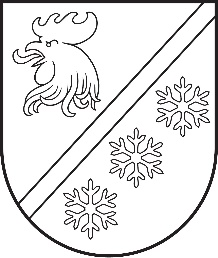 Reģ. Nr. 90000054572Saieta laukums 1, Madona, Madonas novads, LV-4801 t. 64860090, e-pasts: pasts@madona.lv ___________________________________________________________________________MADONAS NOVADA PAŠVALDĪBAS DOMESLĒMUMSMadonā2024. gada 31. janvārī						        	     		        Nr. 21								                  (protokols Nr. 2, 20. p.)Par palīdzības – līdzfinansējuma piešķiršanu daudzdzīvokļu dzīvojamās mājas Raiņa iela 25A, Madona, Madonas novads, piesaistītā zemes gabala labiekārtošanas pasākumu veikšanai	2023. gada 30. novembrī Madonas novada pašvaldībā ir saņemts SIA “Madonas namsaimnieks”, reģistrācijas Nr. 47103000233, iesniegums ar lūgumu piešķirt līdzfinansējumu daudzdzīvokļu dzīvojamās mājas Raiņa iela 25A, Madona, Madonas novads,  piesaistītā zemes gabala labiekārtošanas pasākumu veikšanai – pagalma apgaismojuma atjaunošanai. Iesniegumam pievienoti labiekārtošanas pasākuma veikšanu apliecinoši dokumenti, kas apliecina, ka, pamatojoties uz Madonas pilsētas domes 30.10.2003. lēmumu Nr. 3, protokols Nr. 18, SIA ’Madonas namsaimnieks’’ ir Madonas pilsētas pašvaldības Dzīvokļu un komunālās saimniecības uzņēmuma tiesību un saistību pārņēmējs un ir daudzdzīvokļu dzīvojamās mājas Raiņa iela 25A, Madona, Madonas novads, pārvaldnieks.	Saskaņā ar Madonas novada pašvaldības 31.08.2022. saistošo noteikumu Nr. 32 “Madonas novada pašvaldības līdzfinansējuma piešķiršanas kārtība daudzdzīvokļu dzīvojamo māju energoefektivitātes pasākumu veikšanai, renovācijai un tām piesaistīto zemes gabalu labiekārtošanai” (turpmāk tekstā – Saistošie noteikumi) līdzfinansējums tiek piešķirts, ja  daudzdzīvokļu dzīvojama māja atbilst Saistošo noteikumu 12. un 13. punktā noteiktajiem kritērijiem un izpildījusi Saistošo noteikumu 12. un 13. punktā noteiktos nosacījumus. Komisija energoefektivitātes pasākumu veikšanas atbalstam (turpmāk tekstā – Komisija) ar 2024. gada 12. janvāra lēmumu Nr. 1, protokols Nr. 1, konstatējusi, ka Pretendents atbilst Saistošo noteikumu 12. un 13. punktu prasībām. 	Saskaņā ar Saistošo noteikumu 6.4. punktu, līdzfinansējums dzīvojamajai mājai piesaistītā zemes gabala labiekārtošanas pasākumiem tiek piešķirts: pagalma apgaismojuma atjaunošanai un/vai izbūvei – 50 % no izmaksām, bet ne vairāk kā 1 000,00 euro.	Par daudzdzīvokļu dzīvojamās mājas Raiņa iela 25A, Madona, Madonas novads, piesaistītā zemes gabala labiekārtošanas pasākumiem ir iesniegti 31.08.2022. Saistošo noteikumu 12. un 13. punktu prasībām atbilstošie dokumenti, kas apliecina dzīvojamās mājas piesaistītā zemes gabala labiekārtošanas pasākumu veikšanu – pagalma apgaismojuma atjaunošanu  EUR 569,40 (pieci simti sešdesmit deviņi euro 40 centi) apmērā. 	2024. gada 12. janvārī Komisija pieņēma lēmumu virzīt lēmumprojektu par palīdzības – līdzfinansējuma daudzdzīvokļu dzīvojamās mājas Raiņa iela 25A, Madona, Madonas novads, piesaistītā zemes gabala labiekārtošanas pasākumu veikšanai piešķiršanu 50% apmērā no labiekārtošanas pasākumu veikšanas izmaksām, kas sastāda EUR 284,70 (divi simti astoņdesmit četri euro 70 centi).Pamatojoties uz ’’Madonas novada pašvaldības 31.08.2022. saistošo noteikumu Nr. 32 “Madonas novada pašvaldības līdzfinansējuma piešķiršanas kārtība daudzdzīvokļu dzīvojamo māju energoefektivitātes pasākumu veikšanai, renovācijai un tām piesaistīto zemes gabalu labiekārtošanai” 11. punktu, ņemot vērā Komisijas lēmumu un 17.01.2024. Uzņēmējdarbības, teritoriālo un vides jautājumu komitejas atzinumu, atklāti balsojot: PAR – 15 (Agris Lungevičs, Aigars Šķēls, Aivis Masaļskis, Andris Dombrovskis, Andris Sakne, Artūrs Čačka, Arvīds Greidiņš, Gatis Teilis, Gunārs Ikaunieks, Guntis Klikučs, Iveta Peilāne, Kaspars Udrass, Māris Olte, Valda Kļaviņa, Zigfrīds Gora), PRET – NAV, ATTURAS – NAV, Madonas novada pašvaldības dome NOLEMJ:Piešķirt palīdzību – līdzfinansējumu dzīvojamai mājai piesaistītā zemes gabala labiekārtošanas pasākumu veikšanai daudzdzīvokļu dzīvojamās mājas Raiņa iela 25A, Madona, Madonas novads, dzīvokļu īpašnieku kopībai 50% apmērā no veikto labiekārtošanas pasākumu veikšanas izmaksām, kas sastāda EUR 284,70 (divi simti astoņdesmit četri euro 70 centi).Finanšu nodaļai līdzfinansējumu ieskaitīt daudzdzīvokļu dzīvojamās mājas pārvaldnieka SIA “Madonas namsaimnieks”, reģistrācijas Nr. 47103000233, norēķinu kontā 10 dienu laikā no domes lēmuma pieņemšanas dienas no Madonas novada pašvaldības budžeta līdzekļiem.             Domes priekšsēdētājs					             A. Lungevičs	Mārka 64860074